Daj żyć książce – podziel się nią!Celem wydarzenia jest zbudowanie oraz zorganizowanie społeczności aktywnie czytających książki oraz zachęcenie innych osób do stałego czytania książek i wymieniania się nimi.Czytanie w XXI wieku jest bardzo ważnym aspektem wiele osób przestaje czytać książki. Powodem jest to, że wiele różnorodnych informacji jesteśmy w stanie znaleźć w Internecie tudzież w innych mediach.Prowadzi to do bardzo negatywnych konsekwencji dla rozwoju człowieka.
Ludzie zaczynają mieć problemy z komunikacją, popełniają dużo błędów, mają problem z poprawnym ułożeniem zdań, a nawet tracą umiejętność wysławiania się.Co zrobić? Jak do tego nie dopuścić?Profilaktyka w tej kwestii jest niezmiernie ważna, zatem warto zacząć od najmłodszej grupy, która już za kilka lat będzie decydowała o losach większości społeczeństwa.Staramy się motywować ludzi do czytania i wymieniania się książkami.Czy nie warto zacząć od młodego pokolenia?Co dzieci sądzą o czytaniu książek? Jak młode pokolenie rozumie ideę: „Daj żyć książce – podziel się nią”?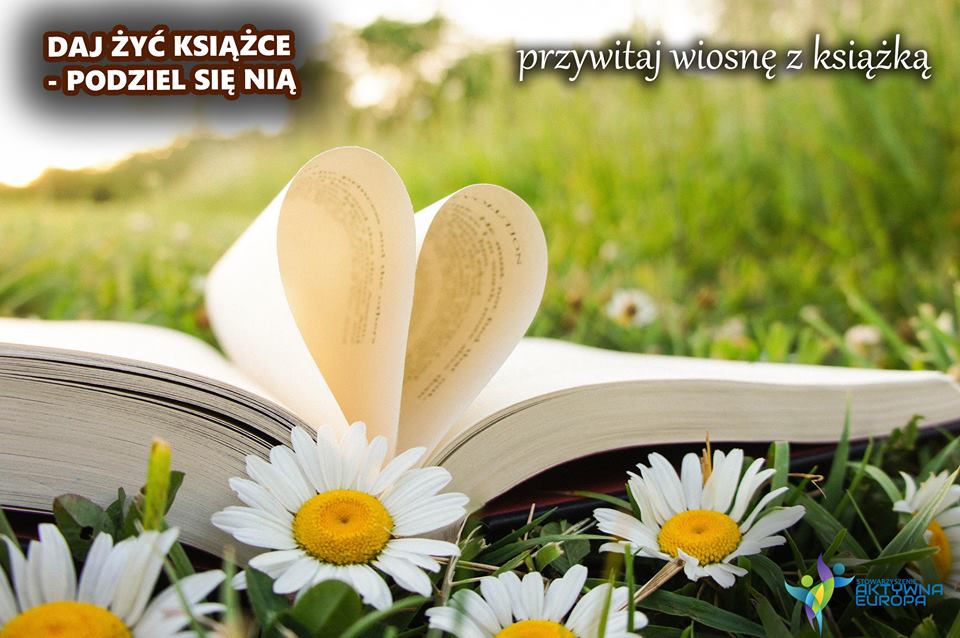 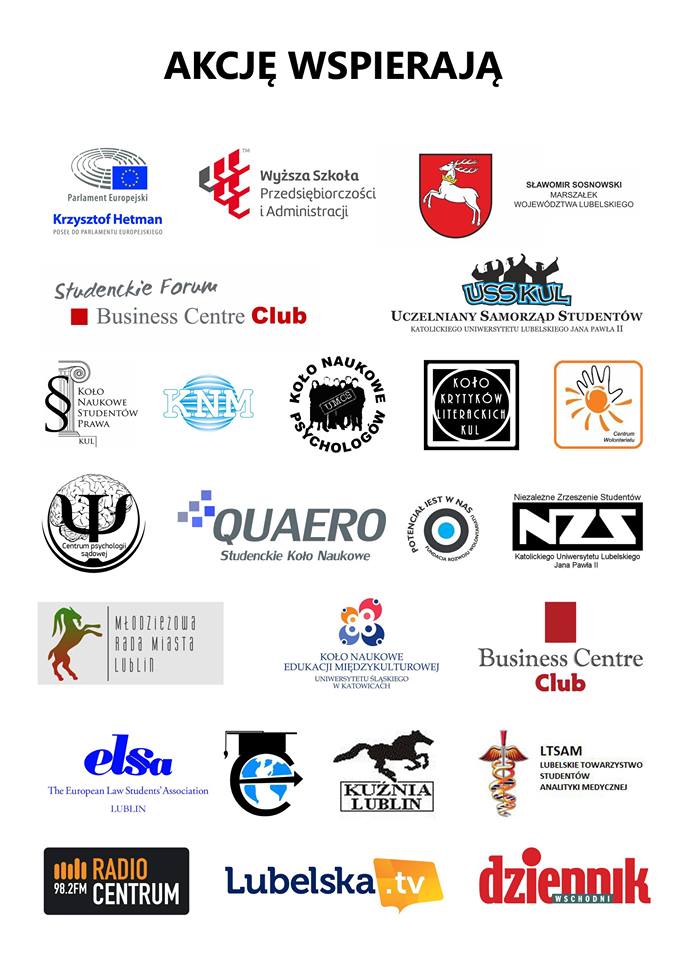 